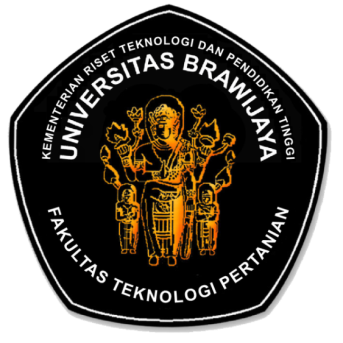 INSTRUKSI KERJAPENGGUNAAN SOFTWARE TOEFL CBTUNIT LAYANAN BAHASA INGGRISFAKULTAS TEKNOLOGI PERTANIANUNIVERSITAS BRAWIJAYAKode DokumenRUANG LINGKUP Proses kegiatan meliputi test TOEFL dengan menggunakan software TOEFL CBTPRINSIP Untuk mengetahui nilai skor TOEFL pada peserta testPERALATAN KomputerSoftware TOEFL CBTCARA KERJA Peserta melakukan registrasi pendaftaran yang terdapat pada web resmi unit layanan bahasa (ulbiftp.ub.ac.id) pada link REGISTRATION pada HOME dari web resmi dan memilih layanan TOEFL CBT.Pengguna layanan Membayar uang ke rekning BNI a/n Rektor UB 0039649531 dengan ketemtuan Mahasiswa FTP membayarkan sebesar Rp 35.000 dan untuk Umum Rp 45.000 dengan berita : Pendaftaran TOEFL CBT ULBI FTP UBPeserta menyerahkan hard copy bukti pembayaran pada petugas.Petugas memberikan jadwal test TOEFL CBT dan memberikan kwitansi pada peserta.Peserta memberikan kwitansi pada petugas saat tes.Petugas membuka aplikasi TOEFL CBT.Peserta memasukan nama dan nomer HP.Peserta bisa langsung menggunakan aplikasi untuk test TOEFL.Setelah selesai peserta mengisi absensi yang sudah disiapkan. Peserta mendapatkan sertifikat yang berisi skor TOEFL 3 hari kemudian. Disahkan oleh		: Dekan			Disiapkan Oleh	: Tim Penyusun IKTanggal		:				Tanggal		:Tanda tangan		:				Tanda tangan		:Dr.Ir. Sudarminto Setyo Yuwono, M.App.Sc		Sudarma Dita Wijayanti, STP, M.Sc, MPNIP. 196312161988031002				NIK. 84092410120321Revisi                    :Tanggal                 :Dikaji Ulang           :Dikendalikan Oleh   :Disetujui Oleh        :  TTD                               Dr.Ir. Sudarminto Setyo Yuwono, M.App.ScFAKULTAS TEKNOLOGI PERTANIANUNIVERSITAS BRAWIJAYAFAKULTAS TEKNOLOGI PERTANIANUNIVERSITAS BRAWIJAYAManual MutuKode010304Disetujui OlehDr.Ir. Sudarminto Setyo Yuwono, M.App.ScRevisi Ke-TanggalManual MutuKode010304Disetujui OlehDr.Ir. Sudarminto Setyo Yuwono, M.App.Sc